TITRE DU PROJET ____________________________________________________________        			DATE___________________RESPONSABLE DE PROJET __________________________________________Remplissez le calendrier du projet ci-dessousDécrivez le projet étape par étape pour chaque objectif intelligent et placez un "X" dans la case correspondant au moment où l'action aura lieuCalendrier de mise en œuvre des activités pour chaque objectif  Calendrier de mise en œuvre des activités pour chaque objectif  Calendrier de mise en œuvre des activités pour chaque objectif  Calendrier de mise en œuvre des activités pour chaque objectif  Calendrier de mise en œuvre des activités pour chaque objectif  Calendrier de mise en œuvre des activités pour chaque objectif  Calendrier de mise en œuvre des activités pour chaque objectif  Calendrier de mise en œuvre des activités pour chaque objectif  Calendrier de mise en œuvre des activités pour chaque objectif  Calendrier de mise en œuvre des activités pour chaque objectif  Calendrier de mise en œuvre des activités pour chaque objectif  Calendrier de mise en œuvre des activités pour chaque objectif  Calendrier de mise en œuvre des activités pour chaque objectif  202320232023202320232023202420242024202420242024juil.aoûtsept.oct.nov.déc.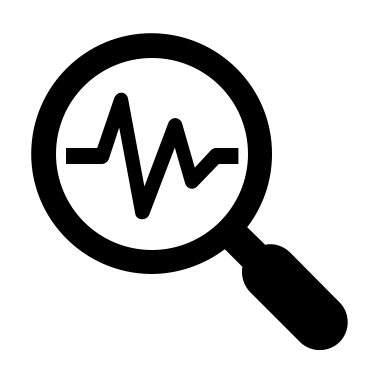 Rapport Intermédiairejanv.févr.marsavrilmaiJuin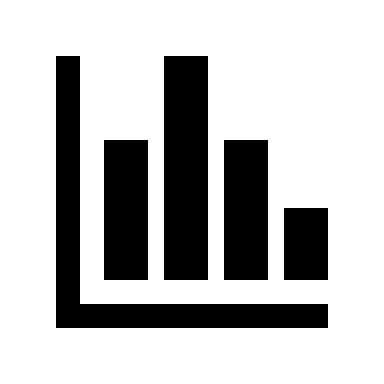 Rapport annuel 1Les objectifs SMART 11. Action2. Action3. Action4. ActionLes objectifs SMART 21. Action2. Action3. Action4. ActionLes objectifs SMART 31. Action2. Action3. Action4. ActionLes objectifs SMART 41. Action2. Action3. Action4. ActionCalendrier de mise en œuvre des activités pour chaque objectif  Calendrier de mise en œuvre des activités pour chaque objectif  Calendrier de mise en œuvre des activités pour chaque objectif  Calendrier de mise en œuvre des activités pour chaque objectif  Calendrier de mise en œuvre des activités pour chaque objectif  Calendrier de mise en œuvre des activités pour chaque objectif  Calendrier de mise en œuvre des activités pour chaque objectif  Calendrier de mise en œuvre des activités pour chaque objectif  Calendrier de mise en œuvre des activités pour chaque objectif  Calendrier de mise en œuvre des activités pour chaque objectif  Calendrier de mise en œuvre des activités pour chaque objectif  Calendrier de mise en œuvre des activités pour chaque objectif  Calendrier de mise en œuvre des activités pour chaque objectif  202420242024202420242024202520252025202520252025juil.aoûtsept.oct.nov.déc.janv.févr.marsavrilmaiJuinRapport annuel 2Les objectifs SMART 11. Action2. Action3. Action4. ActionLes objectifs SMART 21. Action2. Action3. Action4. ActionLes objectifs SMART 31. Action2. Action3. Action4. ActionLes objectifs SMART 41. Action2. Action3. Action4. ActionCalendrier de mise en œuvre des activités pour chaque objectif Calendrier de mise en œuvre des activités pour chaque objectif Calendrier de mise en œuvre des activités pour chaque objectif Calendrier de mise en œuvre des activités pour chaque objectif Calendrier de mise en œuvre des activités pour chaque objectif Calendrier de mise en œuvre des activités pour chaque objectif Calendrier de mise en œuvre des activités pour chaque objectif Calendrier de mise en œuvre des activités pour chaque objectif Calendrier de mise en œuvre des activités pour chaque objectif Calendrier de mise en œuvre des activités pour chaque objectif Calendrier de mise en œuvre des activités pour chaque objectif Calendrier de mise en œuvre des activités pour chaque objectif Calendrier de mise en œuvre des activités pour chaque objectif 202520252025202520252025202620262026202620262026juil.aoûtsept.oct.nov.déc.janv.févr.marsavrilmaiJuinRapport FinalLes objectifs SMART 11. Action2. Action3. Action4. ActionLes objectifs SMART 21. Action2. Action3. Action4. ActionLes objectifs SMART 31. Action2. Action3. Action4. ActionLes objectifs SMART 41. Action2. Action3. Action4. Action